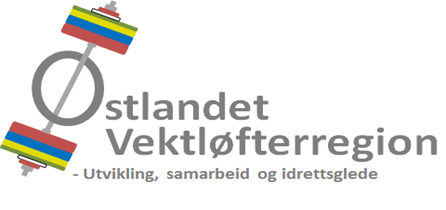 Til medlemsklubber i Østlandet VektløfterregionInnbydelse til Kompetanselørdag!
Lederkurs og klubblederkonferanse 2017Østlandet Vektløfterregion innbyr til lederkurs og klubblederkonferanse i Osloidrettens Hus.Både klubbledere, trenere og ordinære medlemmer kan delta.Tid	: Lørdag 23. september 2017, kl. 10.00.Sted	: Møterom 331 (Kollen), Osloidrettens Hus, Ekeberg, Oslo.Dette er vår første konferanse for klubbledere etter reetableringen av regionen i 2013.Hensikten er å sette i fokus de spesielle muligheter og utfordringer vi har i vår region.Er vi organisert på en optimal måte? Kan noe bli bedre – og hva kan vi gjøre med det?Det er vårt ansvar å videreutvikle vektløfting i vår region. Skal vi finne den rette veien fram, må region og klubber trekke i samme retning. Da må vi starte med å snakke sammen.Hva gjør vi nå? Hva kan vi gjøre? Hva bør vi gjøre fremover?Program:10.00-10.15	Velkommen ved Hans Martin Arnesen, Østlandet Vektløfterregion.10.15-12.15	Lederkurs ved Dietmar Wolf, landslagstrener i NSF: Organisasjonsutvikling.		Hva, hvordan, hvor og når?12.15-13.00	Lunsj13.00-15.00	Klubblederkonferanse ved Hans Martin Arnesen. Vi diskuterer saker relatert til vår region. Hvordan står det til i 2017? Hva er bra og hva kan bli bedre? Oghva med 2018 og veien videre fremover?Påmelding:- Påmeldingsfrist, tirsdag 12. september. Vennligst benytt vedlagte påmeldingsskjema.- Hver klubb kan stille med inntil tre deltakere.- Påmelding sendes samlet fra klubb til Hans Martin Arnesen på h.m.arnesen@gmail.com.- Kursutgifter og servering dekkes av regionen.- Regionen dekker ikke reiseutgifter.Velkommen!Med vennlig hilsenØstlandet VektløfterregionHans Martin ArnesenLederVedlegg: PåmeldingsskjemaPåmeldingsskjema – Kompetanselørdag Lederkurs og klubblederkonferanse 2017Lørdag 23. september 2017, kl. 10.00, Osloidrettens Hus, Ekeberg, Oslo.Påmeldingsfrist: Tirsdag 12. september 2017.Deltakerne skal meldes på gjennom sine klubber.Hver klubb kan stille med inntil tre deltakere.Påmelding sendes samlet fra klubb til h.m.arnesen@gmail.comKlubbE-postadresseKontaktpersonTelefonNavnFødsels-
datoAdresseE-postadresse